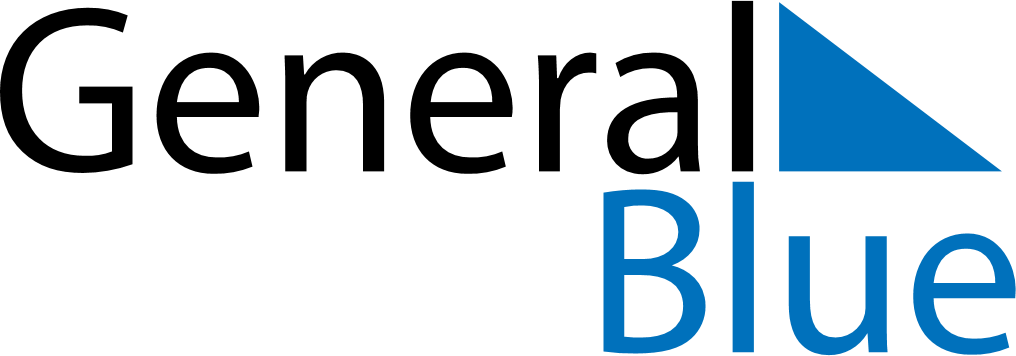 June 2024June 2024June 2024June 2024June 2024June 2024June 2024Vacha, RussiaVacha, RussiaVacha, RussiaVacha, RussiaVacha, RussiaVacha, RussiaVacha, RussiaSundayMondayMondayTuesdayWednesdayThursdayFridaySaturday1Sunrise: 3:31 AMSunset: 8:41 PMDaylight: 17 hours and 9 minutes.23345678Sunrise: 3:30 AMSunset: 8:42 PMDaylight: 17 hours and 11 minutes.Sunrise: 3:30 AMSunset: 8:44 PMDaylight: 17 hours and 14 minutes.Sunrise: 3:30 AMSunset: 8:44 PMDaylight: 17 hours and 14 minutes.Sunrise: 3:29 AMSunset: 8:45 PMDaylight: 17 hours and 16 minutes.Sunrise: 3:28 AMSunset: 8:46 PMDaylight: 17 hours and 18 minutes.Sunrise: 3:27 AMSunset: 8:47 PMDaylight: 17 hours and 20 minutes.Sunrise: 3:26 AMSunset: 8:48 PMDaylight: 17 hours and 21 minutes.Sunrise: 3:26 AMSunset: 8:49 PMDaylight: 17 hours and 23 minutes.910101112131415Sunrise: 3:25 AMSunset: 8:50 PMDaylight: 17 hours and 25 minutes.Sunrise: 3:25 AMSunset: 8:51 PMDaylight: 17 hours and 26 minutes.Sunrise: 3:25 AMSunset: 8:51 PMDaylight: 17 hours and 26 minutes.Sunrise: 3:24 AMSunset: 8:52 PMDaylight: 17 hours and 27 minutes.Sunrise: 3:24 AMSunset: 8:53 PMDaylight: 17 hours and 29 minutes.Sunrise: 3:23 AMSunset: 8:54 PMDaylight: 17 hours and 30 minutes.Sunrise: 3:23 AMSunset: 8:54 PMDaylight: 17 hours and 31 minutes.Sunrise: 3:23 AMSunset: 8:55 PMDaylight: 17 hours and 31 minutes.1617171819202122Sunrise: 3:23 AMSunset: 8:55 PMDaylight: 17 hours and 32 minutes.Sunrise: 3:23 AMSunset: 8:56 PMDaylight: 17 hours and 33 minutes.Sunrise: 3:23 AMSunset: 8:56 PMDaylight: 17 hours and 33 minutes.Sunrise: 3:23 AMSunset: 8:56 PMDaylight: 17 hours and 33 minutes.Sunrise: 3:23 AMSunset: 8:57 PMDaylight: 17 hours and 33 minutes.Sunrise: 3:23 AMSunset: 8:57 PMDaylight: 17 hours and 34 minutes.Sunrise: 3:23 AMSunset: 8:57 PMDaylight: 17 hours and 34 minutes.Sunrise: 3:23 AMSunset: 8:57 PMDaylight: 17 hours and 34 minutes.2324242526272829Sunrise: 3:24 AMSunset: 8:58 PMDaylight: 17 hours and 33 minutes.Sunrise: 3:24 AMSunset: 8:58 PMDaylight: 17 hours and 33 minutes.Sunrise: 3:24 AMSunset: 8:58 PMDaylight: 17 hours and 33 minutes.Sunrise: 3:25 AMSunset: 8:58 PMDaylight: 17 hours and 33 minutes.Sunrise: 3:25 AMSunset: 8:58 PMDaylight: 17 hours and 32 minutes.Sunrise: 3:26 AMSunset: 8:57 PMDaylight: 17 hours and 31 minutes.Sunrise: 3:26 AMSunset: 8:57 PMDaylight: 17 hours and 30 minutes.Sunrise: 3:27 AMSunset: 8:57 PMDaylight: 17 hours and 29 minutes.30Sunrise: 3:28 AMSunset: 8:56 PMDaylight: 17 hours and 28 minutes.